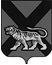 ТЕРРИТОРИАЛЬНАЯ ИЗБИРАТЕЛЬНАЯ КОМИССИЯ
ГОРОДА ДАЛЬНЕГОРСКАРЕШЕНИЕ23 июля  2020 г.                         г. Дальнегорск                              № 679 /117Об удостоверении зарегистрированного кандидата,выдаваемом в период   проведения дополнительныхвыборов депутатов Думы Дальнегорского городского округа по одномандатным избирательным округам № 3, № 17, № 20, назначенных на 13 сентября 2020 годаВ соответствии со статьей 28 Избирательного кодекса Приморского края, территориальная избирательная комиссия города ДальнегорскаРЕШИЛА:1. Утвердить форму и описание удостоверения зарегистрированного кандидата, выдвинутого по одномандатным избирательным округам № 3, № 17, № 20 в период подготовки и проведения дополнительных выборов депутата Думы Дальнегорского городского округа (прилагается).2. Разместить настоящее решение на официальном сайте Дальнегорского городского округа в разделе «Территориальная избирательная комиссия» в информационно-телекоммуниционной сети «Интернет». Председатель комиссии                                                                        С.Н. ЗарецкаяСекретарь заседания                                                                              Т. А. БерезинаФорма удостоверения зарегистрированного кандидата, выдвинутого по одномандатным избирательным округам № 3, № 17, № 20  при проведении дополнительных выборов депутатов Думы Дальнегорского городского округа, назначенных на 13 сентября 2020 годаУдостоверение зарегистрированного кандидата, выдвинутого по одномандатному избирательному округу - документ, удостоверяющий статус предъявителя. Удостоверение оформляется на бланке размером 80 х 120 мм, реквизиты которого приведены в образце. В удостоверении указываются наименование и дата выборов, номер удостоверения, фамилия, имя, отчество зарегистрированного кандидата, выдвинутого по одномандатному избирательному округу, номер одномандатного округа, дата выдачи и срок действия удостоверения, а также ставится подпись председателя территориальной избирательной комиссии города Дальнегорска, скрепленная печатью территориальной избирательной комиссии города Дальнегорска.Удостоверение действительно при предъявлении паспорта или заменяющего его документа.Лица, имеющие удостоверения, обязаны обеспечить их сохранность.Приложение к решению территориальной избирательной комиссии города Дальнегорска     от 23 июля 2020г.  № 679 /117Дополнительные выборы депутатов Думы Дальнегорского городского округа 13 сентября  2020 годаУДОСТОВЕРЕНИЕ № ________________________________________________________фамилия_____________________________________________________имя, отчествозарегистрированный кандидат, выдвинутый по одномандатному избирательному округу  № ______ Председатель территориальной избирательной комиссии города Дальнегорска                                                   ________   _______________                                             МП                                                                        подпись                                  (Ф.И.О.)                   «______ » _______________ 20    г.                                                                                                                                          (дата регистрации)Действительно до «____» _______________ 20     г.(при предъявлении паспорта или заменяющего его документа)